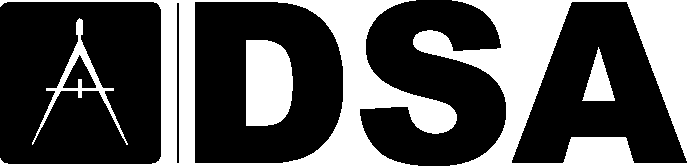 DSA Code Amendment developmentCurrent Code LanguageNone.Suggested Text of Proposed AmendmentEV CAPABLE SPACE. Electrical panel capacity and space to support a minimum 40-ampere, 208/240-volt branch circuit for each EV parking space, and the installation of raceways, both underground and surface mounted, to support the EVSE. Code Text if AdoptedEV CAPABLE SPACE. Electrical panel capacity and space to support a minimum 40-ampere, 208/240-volt branch circuit for each EV parking space, and the installation of raceways, both underground and surface mounted, to support the EVSE. RationaleThe amendment to this definition will eliminate the redundant language defining an EV capable space in Chapter 5. DSA CommentsXXXTrackingDate Received:	-DSA Tracking Number:	11/23/2020Date Reviewed:	12/09/2020Status:	Under considerationApplicable CodeApplicable Code Section(s):CALGreen Chapter 2Section 202Topic:Definitions: EV Capable Space